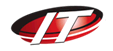 МЕЖДУНАРОДНЫЙ УНИВЕРСИТЕТ ИНФОРМАЦИОННЫХ ТЕХНОЛОГИЙМинистру образования и науки РКАймагамбетову А.К.от студента _____ курса, дневного отделения по группе ОП ______________________________________________________________               (шифр и наименование)группы  _______________________                                            _______________________________      (Ф.И.О. студента)								ID студента: ______________________Контактные тел.:_______________З А Я В Л Е Н И ЕПрошу Вас присудить мне вакантный целевой государственный образовательный грант по группе образовательных программ _______________________________________________                                                                                             (шифр и наименование ГОП) ________________________________________________________________________________в Международном университете информационных технологий.____________________(Подпись студента)_____________________                (Дата)